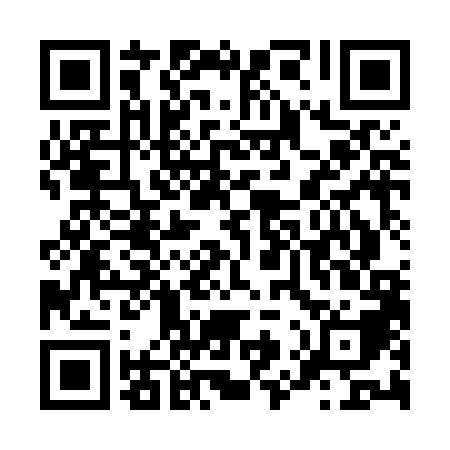 Ramadan times for Oberwahn, GermanyMon 11 Mar 2024 - Wed 10 Apr 2024High Latitude Method: Angle Based RulePrayer Calculation Method: Muslim World LeagueAsar Calculation Method: ShafiPrayer times provided by https://www.salahtimes.comDateDayFajrSuhurSunriseDhuhrAsrIftarMaghribIsha11Mon5:025:026:5212:403:476:296:298:1312Tue5:005:006:5012:403:486:316:318:1513Wed4:574:576:4812:403:496:326:328:1614Thu4:554:556:4612:393:506:346:348:1815Fri4:534:536:4312:393:516:366:368:2016Sat4:504:506:4112:393:526:376:378:2217Sun4:484:486:3912:383:536:396:398:2418Mon4:454:456:3712:383:546:416:418:2619Tue4:434:436:3412:383:556:426:428:2720Wed4:404:406:3212:383:566:446:448:2921Thu4:384:386:3012:373:576:466:468:3122Fri4:354:356:2812:373:586:476:478:3323Sat4:324:326:2512:373:596:496:498:3524Sun4:304:306:2312:364:006:516:518:3725Mon4:274:276:2112:364:016:526:528:3926Tue4:254:256:1912:364:026:546:548:4127Wed4:224:226:1612:354:036:556:558:4328Thu4:194:196:1412:354:046:576:578:4529Fri4:174:176:1212:354:056:596:598:4730Sat4:144:146:1012:354:067:007:008:4931Sun5:115:117:081:345:078:028:029:511Mon5:085:087:051:345:078:048:049:532Tue5:065:067:031:345:088:058:059:563Wed5:035:037:011:335:098:078:079:584Thu5:005:006:591:335:108:098:0910:005Fri4:574:576:561:335:118:108:1010:026Sat4:544:546:541:335:128:128:1210:047Sun4:524:526:521:325:128:138:1310:068Mon4:494:496:501:325:138:158:1510:099Tue4:464:466:481:325:148:178:1710:1110Wed4:434:436:461:315:158:188:1810:13